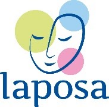 November 2020Vergoeding patiëntenparticipatie LAPOSA  IntroductieInformeren en representeren van en naar onze leden en/of patiënten met een craniofaciale aandoening is een van de doelstellingen van  onze vereniging (zie strategisch jaarplan 2019-2021). Daaronder valt o.a. belangenbehartiging van patiënten in het verbeteren van de kwaliteit van zorg en het meedenken in wetenschappelijk onderzoek. Hiermee bedoelen we dat patiëntvertegenwoordigers en ervaringsdeskundigen vanuit onze vereniging een actieve bijdrage aan ontwikkelingen in het zorglandschap. Denk hierbij bijvoorbeeld concreet aan het (re)presenteren op een internationaal congres, participeren in een (internationale) samenwerking voor kwaliteitsverbetering of deelnemen aan een project. Enerzijds vragen deelname, reizen en eventuele andere zaken om een kosteninvestering. Anderzijds wordt hierdoor een grote bijdrage geleverd aan het vertegenwoordigen en belangen behartigen van alle patiënten van LAPOSA. Dit alles als doel het leveren van de beste zorg voor nu en in de toekomst. Als bestuur willen wij deze initiatieven van harte aanmoedigen. Daarom wil de vereniging de leden die hierin actief (willen) zijn een (gedeeltelijke) financiële vergoeding geven voor gemaakte onkosten (reis/verblijf/congreskosten).Criteria voor onkostenvergoedingOm te bepalen of een vergoeding aan een evenement of project verleend wordt, zijn enkele criteria opgesteld die allen gemotiveerd dienen te worden:-> RELEVANTIE Het congres/de bijeenkomst moet direct betrekking hebben op craniofaciale aandoeningen. -> INPUT Het lid heeft een aantoonbare actieve bijdrage tijdens het evenement. (Denk aan participatie in werkgroep, voordracht of lezing)-> BELANGENBEHARTIGING Het lid neemt deel als ervaringsdeskundige en patiëntvertegenwoordiger en raadpleegt hiervoor vooraf de achterban over ervaringen, vragen en ideeën en vertegenwoordigd LAPOSA-> OPBRENGST Deelname heeft nut voor LAPOSA als vereniging of voor de craniofaciale patiënten in het algemeen. (Denk hierbij aan het genereren van kennis over een bepaalde aandoening vanuit patiëntperspectief of verbetering van kwaliteit van zorg (op langere termijn).-> OUTPUT Vergaarde kennis, ervaringen en ontwikkelingen (opbrengst) op het evenement worden teruggekoppeld naar de LAPOSA zodat er een wisselwerking blijft bestaan tussen de verenigingsleden en de participerende persoon. (Bijv door middel van een presentatie van bijdrage in de nieuwsbrief, bespreken tijdens lotgenotencontact op familiedagen, videomateriaal)-> KOSTEN Een offerte met daarin de eventuele deelname-, reis- en verblijfkosten (ook onvoorziene kosten).NB. In sommige gevallen is er sprake van een structurele, langdurige bijdrage door middel van zitting in een commissie, consortium, overkoepelende vereniging of organisatie. In dat geval is het indienen van een algemene aanvraag waarin de bovenstaande punten naar voren komen aan het begin van het jaar voldoende. Verdeling en uitkering budgetOm ervoor te zorgen dat het beschikbare budget op een goede manier verdeeld en besteed wordt, willen we alle aanvragen minstens 3 maanden voordat het evenement plaatsvindt binnen hebben. Als er rond die tijd nog geen duidelijkheid is over de eventuele kosten mag een schatting opgegeven worden (neem bijv. congres van afgelopen jaar als referentie). Verdeling van de vergoedingen gebeurt naar rato van het aantal aanvragen en is alleen beschikbaar voor onkosten die gemaakt worden. In alle gevallen bepaald het bestuur unaniem aan de hand van de bovenstaande criteria welke aanvragen toegekend worden en wat de hoogte van het bedrag is. Het streven is om tenminste 70% van een evenement te vergoeden tot een maximum van 250 euro per persoon per jaar. Dit is echte afhankelijk van het aantal leden wat van deze regeling gebruik wil maken. Ten alle tijde is het aan het bestuur of een vergoeding ook daadwerkelijk verleend wordt en wat de hoogte daarvan zal zijn. Het hierboven geschreven streefbedrag kunnen geen rechten aan worden ontleend. Er wordt naar gestreefd om binnen 2 weken na indiening uitsluitsel te geven. De vergoeding wordt uitgekeerd nadat het activiteit heeft plaatsgevonden. Daarnaast moet het activiteit hebben geresulteerd in de output en opbrengst zoals op het formulier is ingevuld (of moet daar een zichtbare start mee zijn gemaakt).Formulier indienen aanvraagAanvraag nr: Onderstaande items dienen bij een aanvraag voor vergoeding VOORAFGAAND schriftelijk verantwoord te worden naar het bestuur (onderzoek@laposa.nl). Onderstaande punten worden concreet uitgeschreven (zie uitleg en suggesties hierboven):Is er nog een andere partij die onkostenvergoeding zal bieden voor dit activiteit/evenement? Zo ja, welke partij en wat is de hoogte van de toegekende vergoeding?JA/NEE,………………………………………………………………………………………………..Datum aanvraag: _ /_ /_Datum + Handtekening aanvragend lid:_ /_ /_ ………………………………………………..Akkoord handtekening bestuurslid:_ /_ /_ ………………………………………………..Naam laposa-lid:Telefoonnummer:Soort activiteit/evenement:Datum activiteit/evenement:Plaats activiteit/evenement:Website (link) en programma activiteit/evenement (pdf in bijlage):Relevantie:Input:Belangenbehartiging:Opbrengst:Output:Totale kosten (alleen de dag van actieve bijdrage): NB: expliciet benoemen per onderdeel wat de aard van de kosten is (bijv. ticket, congreskosten etc.)